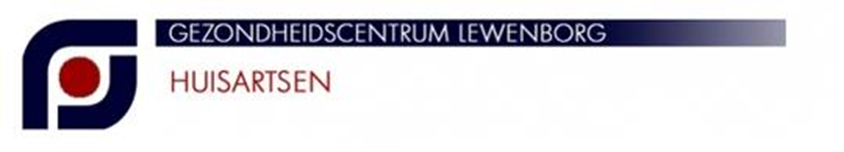 I.v.m. het vertrek van één van onze praktijkassistentes zijn wij per direct op zoek naar eenEnthousiaste doktersassistente voor 24 tot 36 uur per weekIn de huisartsenpraktijk Lewenborg werken we samen in een maatschap met 8 huisartsen,2 HIDHA’s , 14 assistentes, 4 POH’s somatiek, 3 POH’s GGz en een verpleegkundig specialist. Met veel enthousiasme zorgen we gezamenlijk voor een kwalitatief hoogwaardige eerstelijnszorg voor ruim 14.000 patiënten. Ook leiden we al jaren huisartsen op.  De praktijk is gevestigd in Gezondheidscentrum Lewenborg. Hier zijn ook gevestigd de disciplines (kinder)fysiotherapie, logopedie, (kinder) psycholoog, apotheek, verloskunde en thuiszorg. We werken met elkaar samen op een open en informele manier, met als resultaat een zeer prettig werkklimaat. (www.gezondheidscentrumlewenborg.nl)Je zult als doktersassistent(e) alle voorkomende werkzaamheden uitvoeren, waaronder baliewerkzaamheden, telefoon en het uitvoeren van medische handelingen. Functie-eisenJe bent gediplomeerd doktersassistent(e).Je hebt ervaring met werken in een huisartsenpraktijk.Je hebt een patiëntgerichte, dienstverlenende instelling en wil graag meewerken aan kwaliteit.Je hebt ervaring met triageren en adviseren.Je bent een harde werker en een collegiale teamspeler.Je kunt goed zelfstandig werken en verantwoordelijkheid dragen.zelfstandig, flexibel en stressbestendig Ervaring met het werken in Medicom is wenselijk.   Wij bieden Een functie voor 24 tot 36 uur per week in een goed georganiseerde en geaccrediteerde huisartspraktijk met kans op een vaste aanstelling. Leuke, afwisselende werkzaamheden een open sfeer in een gezellig en enthousiast teamSalariëring volgens CAO huisartsenzorg en afhankelijk van scholing en ervaring Uw sollicitatie kunt u vóór 5 juli 2019 sturen naar:Ellen Stant, praktijkmanagerKajuit 4389733 CZ GroningenEmail: e.stant@gcl.nl